Proiect cofinantat din FONDUL SOCIAL EUROPEAN 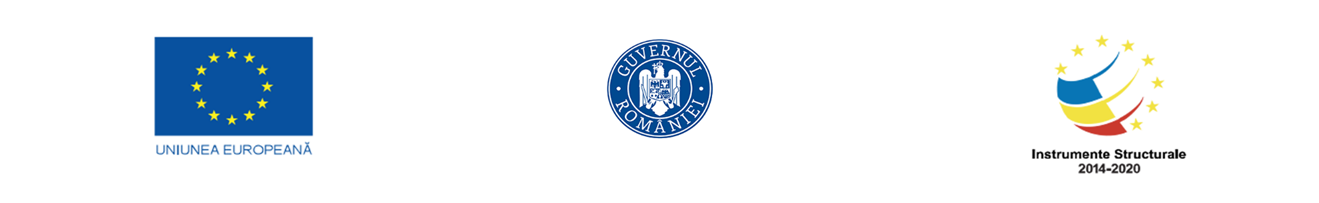 Programul Operaţional Capital Uman (POCU) 2014-2020Axa Prioritară 4: Incluziunea socială și combaterea sărăcieiObiectiv Specific 4.4: Reducerea numărului de persoane aparținând grupurilor vulnerabile prin furnizarea unor servicii sociale/medicale/socio-profesionale/de formare profesională adecvate nevoilor specificeContract POCU: 465/4/4/128038Titlu proiectului: „VENUS – ÎMPREUNĂ PENTRU O VIAȚĂ ÎN SIGURANȚĂ!Anexa 8ACORD DE DUBLĂ CONFIDENȚIALITATE Părțile:DIRECȚIA GENERALĂ DE ASISTENȚĂ SOCIALĂ ȘI PROTECȚIA COPILULUI/DIRECȚIA DE ASISTENȚĂ SOCIALĂ…………..( comuna/orașul /județul) ............................, denumit în continuare furnizor de servicii sociale, cu sediul în............................., str. ...................... nr. ..........., judetul/sectorul reprezentat de domnul/doamna .............................., având functia de ............................., în calitate de ................................................,și …………………………………..(numele beneficiarului locuinței protejate) denumit în continuare beneficiar, cu domiciliul în localitatea ................................, str. .......................... nr. ........., judetul/sectorul ......................., posesor al B.I./C.I. seria ......... nr. .................., eliberat/eliberata la data de................ de Secția de politie .............................................,                    convin asupra următoarelor:Drepturile și obligațiile Furnizorului de servicii socialeArt. 1  Furnizorul de servicii sociale are dreptul de a utiliza datele personale ale victimei violenței domestice admise în cadrul locuinței protejate, strict în scopul de  a fi prelucrate în aplicațiile electronice aferente proiectului “VENUS – Împreună pentru o viață în siguranță!” - POCU: 465/4/4/128038, cu respectarea legislației specifice în vigoare.Art. 2 Furnizorul de servicii sociale are obligația de a asigura menținerea caracterului confidențial față de terți în legătură cu  toate  măsurile de  protecție și de sprijin de care victima violenței domestice beneficiază în cadrul locuinței protejate .Art.3 Furnizorul de servicii sociale are obligația de a asigura menținerea caracterului confidențial față de terți privind adresa locuinței protejate și a celorlalte măsuri și servicii sociale de care victima violenței domestice beneficiază, precum  și a aspectelor referitoare la  modul de organizare și funcționare a  acestora. Art. 4  Furnizorul de servicii sociale are obligația să aplice măsurile tehnice şi organizatorice adecvate pentru protejarea datelor personale ale beneficiarului împotriva distrugerii accidentale sau ilegale, pierderii, modificării, dezvăluirii sau accesului neautorizat, precum şi împotriva oricărei alte forme de prelucrare ilegalăDrepturile și obligațiile  BeneficiaruluiArt. 5 Beneficiarul are dreptul la o informare corectă, obiectivă în ceea privește  serviciile sociale de care beneficiază prin includerea în locuința protejată,  conformă cu realitatea şi centrată pe problema și situația de viață a acestuia. Informațiile vor fi transmise într-un limbaj clar, concis, adaptat la capacitate de înțelegere, inclusiv în formate accesibile, în cazul în care victima este persoană cu dizabilități,  dându-le  posibilitatea de a opta în cunoștință de cauză pentru o formă sau alta de sprijin. Art. 6 Beneficiarul are dreptul la păstrarea confidențialității asupra datelor personale și informațiilor referitoare la viața privată și situația de risc și vulnerabilitate în care se află.Art. 7  În scopul  respectării vieții private și a securității personale, beneficiarul are obligația de a asigura menținerea caracterului confidențial și a nedivulgării,  sub nicio formă și față de nicio terță persoană, a numelui localității și adresei locuinței protejate sau a adreselor la care sunt organizate și funcționează celelalte serviciilor sociale complementare de care acesta sau celelalte victime ale violenței domestice beneficiază.Art.8 Beneficiarul are obligația de a prezenta tuturor specialiștilor cu care intră în contact în cursul furnizării serviciilor sociale,  date și informații actuale, reale şi complete și de a furniza acestora informații corecte cu privire la  istoricul faptelor de violență domestică trecute și prezente, identitate, situație familială, socială, medicală şi economică, etc.Art.9 Beneficiarul are obligația să comunice serviciului social orice modificare intervenită în legătură cu situația sa personală, pe tot parcursul admiterii în locuința protejată.Încetarea acordului Art. 10  Încetarea acordului se realizează în condițiile prevăzute în prezenta hotărâre la art. 10 din Anexa 2.IV. Durata acordului Art. 10 Perioada de aplicare a prezentului acord  este limitată la durata de furnizare a tuturor măsurilor de  protecție și de sprijin de care victima violenței domestice beneficiază în cadrul PNPVVD.Prezentul Acord a fost semnat astăzi, .............................., în 2 (două) exemplare, câte unul pentru fiecare Parte, fiecare având aceeași valoare juridică.Furnizor de servicii socialeDIRECȚIA DE ASISTENȚĂ SOCIALĂ/ DIRECȚIA GENERALĂ DE ASISTENȚĂ SOCIALĂ ȘI PROTECȚIA COPILULUI…………..(comuna/orașul /județul) BeneficiarNume și prenume 	Semnătură	Dată	